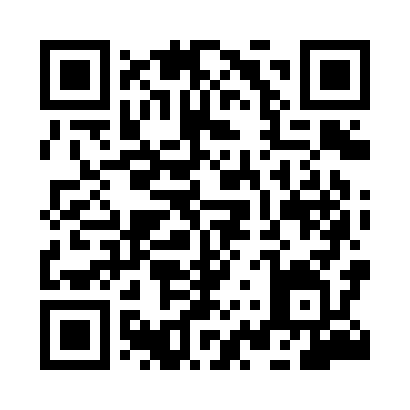 Prayer times for Argemil, PortugalMon 1 Apr 2024 - Tue 30 Apr 2024High Latitude Method: Angle Based RulePrayer Calculation Method: Muslim World LeagueAsar Calculation Method: HanafiPrayer times provided by https://www.salahtimes.comDateDayFajrSunriseDhuhrAsrMaghribIsha1Mon5:367:111:336:037:559:252Tue5:347:101:336:037:569:273Wed5:327:081:326:047:579:284Thu5:307:061:326:057:589:295Fri5:287:051:326:067:599:316Sat5:267:031:316:068:019:327Sun5:247:011:316:078:029:338Mon5:227:001:316:088:039:359Tue5:206:581:316:088:049:3610Wed5:186:561:306:098:059:3811Thu5:166:551:306:108:069:3912Fri5:146:531:306:118:079:4113Sat5:126:521:306:118:089:4214Sun5:106:501:296:128:099:4315Mon5:086:481:296:138:109:4516Tue5:066:471:296:138:129:4617Wed5:046:451:296:148:139:4818Thu5:026:441:286:158:149:4919Fri5:006:421:286:158:159:5120Sat4:586:411:286:168:169:5221Sun4:566:391:286:178:179:5422Mon4:546:381:286:178:189:5523Tue4:526:361:276:188:199:5724Wed4:506:351:276:198:209:5825Thu4:486:331:276:198:2210:0026Fri4:466:321:276:208:2310:0227Sat4:446:301:276:218:2410:0328Sun4:436:291:276:218:2510:0529Mon4:416:281:266:228:2610:0630Tue4:396:261:266:238:2710:08